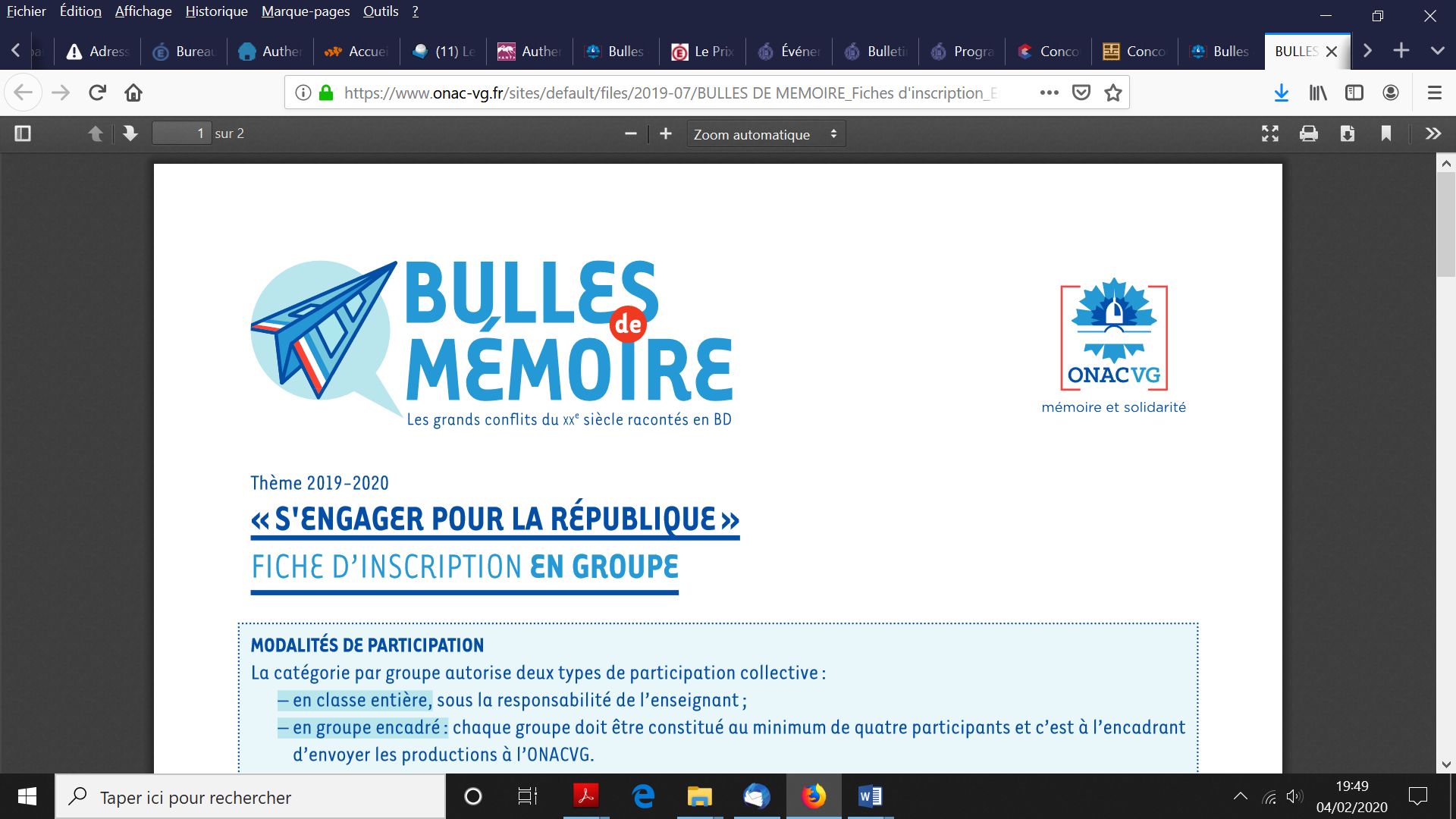 Thème 2020-2021 « FEMMES D’ENGAGEMENT, ENGAGEMENTS DE FEMMES »FICHE D’INSCRIPTION CANDIDAT LIBRE - NOUVELLE-CALÉDONIEÀ renvoyer à Isabelle Amiot, référente académique Mémoire et Citoyenneté, par courrier électronique à l’adresse : histoire-geographie@ac-noumea.nc  au plus tard le mardi 30 mars 2021MODALITÉS DE PARTICIPATIONLa catégorie candidat libre autorise deux types de participation :– soit un seul auteur,– soit un groupe de trois personnes maximum (dessinateur, scénariste, coloriste par exemple) sans encadrant.Les renseignements demandés sont indispensables pour la bonne gestion des œuvres et leur restitution à leur auteur. Merci de bien vouloir compléter le bordereau en LETTRES CAPITALES pour en faciliter la lecture.Cocher la case correspondante :Niveau Collège (ou niveau équivalent) Lycée (ou niveau équivalent)Titre de l’œuvre ……………………………………………………………………………………………………………………………………………………………………………………………………………………………………Nombre de planches envoyées …………………………………………………………………………Renseignements sur le(s) participant(s)IMPORTANT : Le titre de l’œuvre et la pagination doivent être mentionnés recto/verso au bas de chaque planche.ÉDITION 2020-2021FICHE D’INSCRIPTION CANDIDAT LIBRE (SUITE)Cocher les cases correspondantes :Est-ce votre première participation au concours ? 			OUI		NONComment avez-vous connu l’ONACVG et son concours ? Je déclare également avoir pris connaissance du règlement du concours et en accepte toutes les conditions.IMPORTANT : Les œuvres originales, accompagnées des pièces justificatives suivantes :– la fiche d’inscription dûment complétée (une fiche à remplir par participant si participation à plusieurs),– la photocopie de la carte d’identité du/des participant(s),– le certificat de scolarité du/des participant(s)1,– la note d'intention manuscrite d'une page doivent être expédiées ou déposées au plus tard le mercredi 12 mai 2021, le cachet de la poste faisant foi, à :ONACVGService de Nouvelle-Calédonie / Wallis-et-Futuna52 bis avenue maréchal Foch prolongéeBP 191798846 Nouméa CEDEXFait à ………………………					Signature(s) du(/des) participant(s) :Le ……………………………….1. Si les participants sont scolarisés.NomPrénomAdresse postaleCode postalVille TéléphoneCourriel SalonsVice-Rectorat/DGEAutres, préciser :Internet, réseaux sociauxBouche à oreille………………………………………………….AssociationsSupports promotionnels………………………………………………….